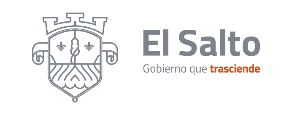 PROGRAMA OPERATIVO ANUAL 2020-2021                  DEPENDENCIA: DIRECCIÓN DE MERCADOS                  RESPONSABLE:    CARLOS ALBERTO RAMOS MERCADO                  EJE DE DESARROLLO:   EL SALTO COMPETITIVOCLAS.ACCIONES OBJETIVOS  METAS ESTIMADASINDICADOR PROGRAMACIÓN ANUAL PROGRAMACIÓN ANUAL PROGRAMACIÓN ANUAL PROGRAMACIÓN ANUAL PROGRAMACIÓN ANUAL PROGRAMACIÓN ANUAL PROGRAMACIÓN ANUAL PROGRAMACIÓN ANUAL PROGRAMACIÓN ANUAL PROGRAMACIÓN ANUAL PROGRAMACIÓN ANUAL PROGRAMACIÓN ANUAL PROGRAMACIÓN ANUAL PROGRAMACIÓN ANUAL PROGRAMACIÓN ANUAL PROGRAMACIÓN ANUALCLAS.ACCIONES OBJETIVOS  METAS ESTIMADASINDICADOROCTNOVNOVDICENEFEBMARABRABRMYMYJUNJULAGOSEP9.2.7Gestionar la implementación de Seguridad Pública dentro del Mercado Municipal 05 de mayo y explanada del mismoMejorar el servicio de vigilancia dentro de las instalaciones del inmuebleMejorar la Seguridad, dentro de esta zonaAvance de la gestión9.2.7Gestionar el servicio de la recolección de basura y el abastecimiento de vital líquido dentro de las instalaciones del Mercado Municipal 05 de mayo.Brindar un mejor servicio para los locatarios, de igual manera mejorar la imagen del lugar para los visitantesMejorar la calidad de los servicios básicos dentro del establecimiento.Avance de la gestión9.2.7Controlar la autorización de permisos para puestos semifijos dentro del Municipio.Contar con una mejor logística en la distribución y autorización de permisos semifijos.Intervenir en la autorización de los puestos semifijosPuestos supervisados